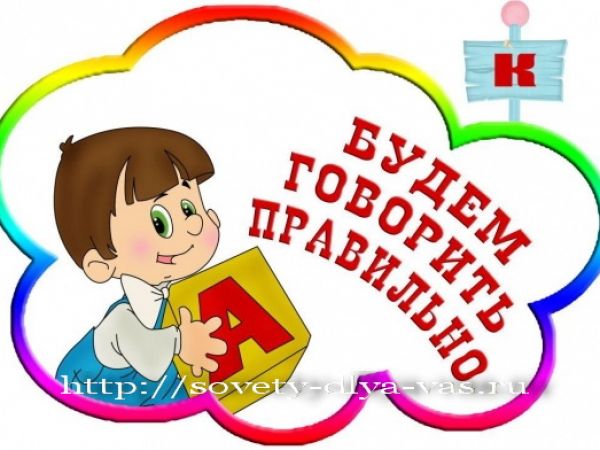 10 советов логопеда, как помочь ребенку заговорить!1. Поощряйте ребенка всегда смотреть на Вас, когда Вы говорите!Дети учатся путем подражания. И в развитии речи подражание играет важную роль. Поэтому будьте хорошим образцом для вашего ребенка. Убедитесь, что вы говорите все слова четко и малыш видит Вашу артикуляцию. Тогда Ваш ребенок может лучше всё понять и быстрее заговорить.2. Используйте короткие слова, простые и понятные!Маленький ребенок не в состоянии понять и запомнить длинные и сложные предложения. Поэтому желательно использовать простые термины и короткие фразы (но без «сюсюкания»). Например, давайте малышу простые указания и задавайте простые вопросы, такие как «возьми мишку», «принеси куклу», «где кубик?»Чем проще будут Ваши слова и фразы, тем быстрее ребёнок начнёт подражать Вам!3. Не говорите слишком быстро!Когда ваш ребенок сталкивается с быстрым потоком слов, он слышит, но не понимает их.4. Проговаривайте вслух всё, что Вы делаете!«Сейчас мы наденем ботиночки, куртку, шапку и пойдём гулять». «Я достану тарелку, ложку, и мы будем есть суп».5. Читайте ребёнку книги!Одним из последствий чтения для детей младшего возраста является более быстрое развитие речи. Читайте ребенку не менее 10 минут каждый день, даже больше, если это возможно. Выбирайте книги с короткими текстами и яркими картинками. 
Не раздражайтесь, если ребёнок просит читать ему одно и то же. Правило повторения — главное в речевом развитии. Когда он слышит одни те же слова и объяснения, они быстрее войдут в его словарный запас.6. Ограничивайте просмотр телевизора!Не используйте телевизор в качестве няни или как метод успокоения ребенка. Вы можете быть очарованы тем, как ваш малыш танцует при показе какой-то рекламы. Но впоследствии обнаружиться, что за короткое время ребёнок и Вы стали зависимы от телевизора.
Замените телевизор разговорами, интересными играми и компанией других детей. Именно это будет стимулировать речь Вашего малыша.7. Почаще включайте музыку и песенки для малышей!Музыкальные произведения и детские песенки очень полезны для обогащения словарного запаса и развития слухового внимания. Ритм и мелодии песен так же содействуют развитию восприятия ребёнка.
Чередуйте медленные и быстрые мелодии. Особенно подходят те, которые можно сочетать с движением. Так тренируется слухо-моторная координация.Кроме того, пойте сами, чтобы малыш следил за Вашими губами и мог повторять за Вами слова.8. Поощряйте двигательную активность ребёнка!Чтобы быстрее развить речь малыша, больше гуляйте, ходите, бегайте с ним, лазайте по лесенкам, играйте в мяч и т. п.9. Развивайте мелкую моторику!О взаимосвязи речи и движений руки знает, пожалуй, каждая мама. Так что давайте вашему ребенку краски, пластилин, безопасные ножницы для вырезания, нанизывайте крупные бусины, пуговицы и покупайте игры, которые требует определенной ловкости пальцев (например, «шнуровки»). Особенно полезна пальчиковая гимнастика!10. Исключите любые чрезмерные требования!Обеспечьте своему малышу спокойную, размеренную обстановку, здоровое питание, достаточный сон, много гуляйте на свежем воздухе. Позволяйте малышу играть с другими детьми. Будьте сами собой, а не лихорадочно нетерпеливыми в отношениях с Вашим ребенком. Оставайтесь спокойными и уравновешенными.
* * * * *
Очень часто дети, которые плохо говорят для своего возраста, еще и плохо едят. Как правило, для них проблема съесть яблоко или морковь, не говоря уж о мясе. Вызвано это слабостью челюстных мышц, что, в свою очередь, задерживает развитие движений артикуляционного аппарата.
Поэтому обязательно заставляйте ребенка жевать сухари и целые овощи и фрукты, хлеб с корочками и кусковое мясо. Чтобы развить мышцы щек и языка, покажите ребенку, как полоскать рот. Научите надувать щеки и удерживать воздух, "перекатывать" его из одной щеки в другую.
Не забывайте развивать и мелкую моторику - то есть малыш как можно больше должен работать своими непослушными пальчиками. Как бы ни казалось вам это утомительным, пусть малыш сам застегивает пуговицы, шнурует ботинки, засучивает рукава. Причем начинать тренироваться ребенку лучше не на своей одежде, а сперва "помогать" одеться куклам , малышам и , даже, родителям.
Для развития мелкой моторики очень полезно лепить. Только не оставляйте малыша наедине с пластилином, чтобы вовремя пресечь его желание попробовать слепленный шарик на вкус.
Многие мамы не доверяют ребенку ножницы. Но если в кольцах ножниц будут пальцы взрослого вместе с детскими пальчиками вырезать какие-нибудь фигурки, получится отличная тренировка для руки.
Пальчиковые игры дают возможность родителям и воспитателям играть с малышами, радовать их и, вместе с тем развивать речь и мелкую моторику. Благодаря таким играм ребёнок получает разнообразные сенсорные впечатления, у него развивается внимательность и способность сосредотачиваться. Такие игры формируют добрые взаимоотношения между детьми, а также между взрослым и ребёнком.ДЛЯ РАЗВИТИЯ МЕЛКОЙ МОТОРИКИ. В СВОБОДНОЕ ВРЕМЯ ЛЕТОМ МОЖНО:СОБИРАТЬ , ПЕРЕБИРАТЬ ЯГОДЫ;
ВЫКЛАДЫВАТЬ БУКВЫ, ЦИФРЫ И РИСУНКИ ИЗ ШИШЕК, КАМНЕЙ;
ИГРАТЬ С ГЛИНОЙ, МОКРЫМ ПЕСКОМА В ДОЖДЛИВУЮ ПОГОДУ:ПЕРЕБИРАТЬ КРУПУ;
СОБИРАТЬ ПАЗЛЫ, КОНСТРУКТОР, МОЗАИКУ;
ИГРАТЬ В ПАЛЬЧИКОВЫЕ ИГРЫ ( «СОРОКА»И Т.П.);
ЗАВИНЧИВАТЬ ГАЙКИ (ИГРУШЕЧНЫЕ И НАСТОЯЩИЕ);
ЛЕПИТЬ ИЗ ГЛИНЫ, ТЕСТА, ПЛАСТИЛИНА;
ЧИТАТЬ , БЕСЕДОВАТЬ О ПРОЧИТАННОМ, УЧИТЬ СТИХИ;
ИГРАТЬ В НАСТОЛЬНЫЕ ИГРЫ ( ШАШКИ, НАРДЫ, ЛОТО: ТЕМАТИЧЕСКОЕ И ЦИФРОВОЕ.Советы логопеда родителям дошкольников 1. Больше говорите со своим ребенком во время разных видов деятельности:таких как уборка, одевание, игры, прогулки, экскурсии и т.д. Беседуйте о том, что вы делаете, что делают другие люди и что видит ваш ребенок. 2. Говорите спокойно, правильно, чѐтко проговаривая звуки. 3. Общайтесь с ребѐнком, используя «правильно» построенные словосочетания, предложения. Ваше предложение должно быть на 1 — 2 слова длиннее, чем у ребенка. Если ваш ребенок пока еще использует в своей речи только однословные предложения, то ваша фраза должна состоять из 2 слов. 4. Чаще задавайте вопросы. Это будет хорошим стимулом для вашего ребенка использовать несколько слов для ответа. Например, спрашивайте «Что он рисует?» вместо «Он рисует?». Если ребенку сложно ответить, помогите ему. 5. Дайте возможность говорить ребѐнку и отвечать на вопросы, выдерживайте паузу. 6. Слушайте звуки, окружающие нас. Скажите ребенку: «Послушай, как шелестит дерево , а вот, как мычит корова» . А потом спросите «Что это?» Это может быть мычание коровы, лай собаки, шум ветра, шелест листвы, шум дождя. 7. Расскажите небольшую сказку, историю, рассказ. Затем помогите ребенку рассказать эту же историю Вам или кому-нибудь еще, например: братику, а может быть любимой кукле. Если ребѐнку это задание покажется сложным, то задавайте ему наводящие вопросы. 8. Если ребенок употребляет мало слов в речи, помогайте ему обогащать свою речь новыми словами. Выберите 5-6 слов ( игрушки, продукты, картинки) и назовите их ребенку. Пусть он повторит эти слова. Не ожидайте, что ребенок произнесет их отлично. Вдохновите ребенка и продолжайте их заучивать. После того, как ребенок произнес эти слова, введите ещѐ 5-6 новых слов. Добавляйте каждый раз новые слова , пока ребенок не узнает большинство предметов, окружающего мира. Занимайтесь каждый день. 9. Если ребенок называет только одно слово, начните учить его коротким фразам. Используйте слова, которые ваш ребенок знает. Добавьте размер, действие, цвет. Например, если ребенок говорит «кот» научите его говорить «Красивый кот», «Кот бежит», «Большой кот» и т.д. 10. Занятия проводите в игровой форме. Работа с ребенком должна активизировать речевое подражание, формировать элементы связной речи, развивать память и внимание. Не забывайте: Учите ребенка, играя с ним. Не забывайте, что ваш ребѐнок самый лучший!